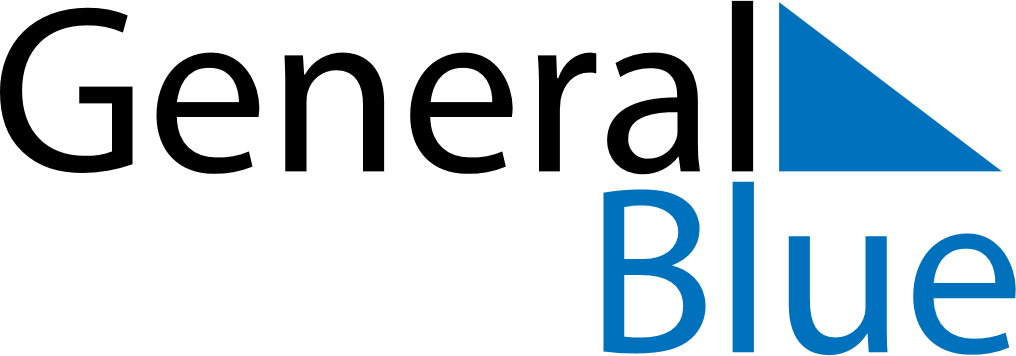 January 2024January 2024January 2024January 2024January 2024January 2024Horlivka, UkraineHorlivka, UkraineHorlivka, UkraineHorlivka, UkraineHorlivka, UkraineHorlivka, UkraineSunday Monday Tuesday Wednesday Thursday Friday Saturday 1 2 3 4 5 6 Sunrise: 7:19 AM Sunset: 3:42 PM Daylight: 8 hours and 23 minutes. Sunrise: 7:19 AM Sunset: 3:43 PM Daylight: 8 hours and 24 minutes. Sunrise: 7:18 AM Sunset: 3:44 PM Daylight: 8 hours and 25 minutes. Sunrise: 7:18 AM Sunset: 3:45 PM Daylight: 8 hours and 26 minutes. Sunrise: 7:18 AM Sunset: 3:46 PM Daylight: 8 hours and 28 minutes. Sunrise: 7:18 AM Sunset: 3:47 PM Daylight: 8 hours and 29 minutes. 7 8 9 10 11 12 13 Sunrise: 7:18 AM Sunset: 3:48 PM Daylight: 8 hours and 30 minutes. Sunrise: 7:17 AM Sunset: 3:50 PM Daylight: 8 hours and 32 minutes. Sunrise: 7:17 AM Sunset: 3:51 PM Daylight: 8 hours and 33 minutes. Sunrise: 7:17 AM Sunset: 3:52 PM Daylight: 8 hours and 35 minutes. Sunrise: 7:16 AM Sunset: 3:53 PM Daylight: 8 hours and 37 minutes. Sunrise: 7:16 AM Sunset: 3:55 PM Daylight: 8 hours and 38 minutes. Sunrise: 7:15 AM Sunset: 3:56 PM Daylight: 8 hours and 40 minutes. 14 15 16 17 18 19 20 Sunrise: 7:15 AM Sunset: 3:57 PM Daylight: 8 hours and 42 minutes. Sunrise: 7:14 AM Sunset: 3:59 PM Daylight: 8 hours and 44 minutes. Sunrise: 7:13 AM Sunset: 4:00 PM Daylight: 8 hours and 46 minutes. Sunrise: 7:13 AM Sunset: 4:01 PM Daylight: 8 hours and 48 minutes. Sunrise: 7:12 AM Sunset: 4:03 PM Daylight: 8 hours and 50 minutes. Sunrise: 7:11 AM Sunset: 4:04 PM Daylight: 8 hours and 53 minutes. Sunrise: 7:10 AM Sunset: 4:06 PM Daylight: 8 hours and 55 minutes. 21 22 23 24 25 26 27 Sunrise: 7:09 AM Sunset: 4:07 PM Daylight: 8 hours and 57 minutes. Sunrise: 7:08 AM Sunset: 4:09 PM Daylight: 9 hours and 0 minutes. Sunrise: 7:08 AM Sunset: 4:10 PM Daylight: 9 hours and 2 minutes. Sunrise: 7:07 AM Sunset: 4:12 PM Daylight: 9 hours and 5 minutes. Sunrise: 7:05 AM Sunset: 4:13 PM Daylight: 9 hours and 7 minutes. Sunrise: 7:04 AM Sunset: 4:15 PM Daylight: 9 hours and 10 minutes. Sunrise: 7:03 AM Sunset: 4:16 PM Daylight: 9 hours and 13 minutes. 28 29 30 31 Sunrise: 7:02 AM Sunset: 4:18 PM Daylight: 9 hours and 15 minutes. Sunrise: 7:01 AM Sunset: 4:20 PM Daylight: 9 hours and 18 minutes. Sunrise: 7:00 AM Sunset: 4:21 PM Daylight: 9 hours and 21 minutes. Sunrise: 6:58 AM Sunset: 4:23 PM Daylight: 9 hours and 24 minutes. 